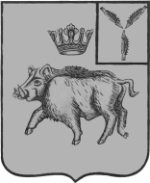 АДМИНИСТРАЦИЯБАРНУКОВСКОГО МУНИЦИПАЛЬНОГО ОБРАЗОВАНИЯБАЛТАЙСКОГО МУНИЦИПАЛЬНОГО РАЙОНА 
САРАТОВСКОЙ ОБЛАСТИП О С Т А Н О В Л Е Н И Ес.БарнуковкаО внесении изменений в постановление администрации Барнуковского муниципального образования от 12.11.2020 №50  «Об утверждении муниципальной программы «Пожарная безопасность           Барнуковского муниципального образования на 2021 год»	В соответствии с Федеральным законом от 06 октября 2003 года № 131-ФЗ «Об общих принципах организации местного самоуправления в Российской Федерации», руководствуясь статьей 33 Устава Барнуковского муниципального образованияПостановляю:	1.Внести в постановление администрации Барнуковского муниципального образования от 12.11.2020 № 50 «Об утверждении муниципальной программы «Пожарная безопасность  Барнуковского муниципального образования на 2021 год» следующие изменения:           1.1. Приложение №1 к постановлению изложить в новой редакции согласно приложению.           2. Настоящее постановление вступает в силу со дня его обнародования.	3. Контроль за исполнением настоящего постановления оставляю за собой.Глава Барнуковского муниципального образования                                           Д.А.ГущинПриложение к постановлениюадминистрации Барнуковского муниципальногообразования от 22.04.2021 № 15ПЕРЕЧЕНЬМЕРОПРИЯТИЙ МУНИЦИПАЛЬНОЙ ПРОГРАММЫ  "ПОЖАРНАЯ БЕЗОПАСНОСТЬ БАРНУКОВСКОГО МУНИЦИПАЛЬНОГО ОБРАЗОВАНИЯ НА 2021 ГОД"N п/пМероприятия по реализации подпрограммыИсточники финансированияОбъем финансирования( руб.)Ответственныйза выполнение мероприятия программыРезультаты выполнения мероприятий подпрограммы1Содержание помещений, предоставляемых ОГУ Противопожарная служба ОПП №58 с..Барнуковка, аварийно-спасательным формированиям, расположенным на территории Барнуковского МОместный бюджет144 400,00Администрация Барнуковского муниципального образованияПовышение уровня пожарной безопасности населенных пунктов Барнуковского муниципального образования1.1Услуги связиместный бюджет30 000,00Администрация Барнуковского муниципального образования1.2Коммунальные услугиместный бюджет84 000,00Администрация Барнуковского муниципального образования1.3Развитие материально-технической базы и переоснащение средств пожаротушения;местный бюджет48 637,00Администрация Барнуковского муниципального образованияИтого попрограмме:162 637,00